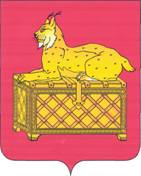 РЕВИЗИОННАЯ КОМИССИЯ МУНИЦИПАЛЬНОГО ОБРАЗОВАНИЯг. БОДАЙБО И РАЙОНАЗАКЛЮЧЕНИЕ № 01-53зпо результатам экспертизы проекта решения Думы Балахнинского городского поселения «О бюджете Балахнинского муниципального образования  на 2023г и плановый период 2024 - 2025 годов»    Утвержденораспоряжением председателя             Ревизионной комиссии                                                                                    от 25.11.2022 № 123-п1. Заключение Ревизионной комиссии муниципального образования г. Бодайбо и района (далее – Ревизионная комиссия) на проект решения Думы Балахнинского городского поселения «О бюджете Балахнинского муниципального образования на 2023 г и плановый период 2024- 2025 годов» подготовлено в соответствии с Бюджетным  кодексом  Российской Федерации  (далее - БК РФ), Положением  о бюджетном процессе в Балахнинском муниципальном образовании, утвержденному решением Думы Балахнинского городского поселения от  29.10.2018 № 54 (с изменениями и дополнениями)( далее- положение о бюджетном процессе).Проект бюджета Балахнинского муниципального образования на 2023 год и на плановый период 2024 и 2025 годов  проанализирован на соответствие бюджетному законодательству, а также формирование мотивированного заключения по результатам оценки полноты, обоснованности и достоверности плановых (прогнозных) показателей в Проекте. Проект бюджета Балахнинского муниципального образования на 2023 год и на плановый период 2024 и 2025 годов  (далее - проект) разработан Администрацией Балахнинского городского поселения и внесен в Думу Балахнинского городского поселения на рассмотрение в соответствие со ст. 22 Положения о бюджетном процессе, с соблюдением установленного срока.2. В нарушение ст. 184.2 БК РФ, п.2 ст. 22 Положения о бюджетном процессе одновременно с проектом бюджета на 2023 год и плановый период 2024-2025 годов не представлены/ отсутствуют  - Предварительные итоги социально-экономического развития Балахнинского муниципального образования за истекший период текущего года и ожидаемые итоги социально-экономического развития Балахнинского муниципального образования за текущий финансовый год. 3. Формирование основных параметров бюджета Балахнинского  муниципального образования  на 2023 год и на плановый период 2024 и 2025 годов осуществлено в соответствии с требованиями действующего бюджетного и налогового законодательства с учетом планируемых с 2023 года изменений. При подготовке проекта решения Думы Балахнинского городского поселения «О бюджете Балахнинского муниципального образования на 2023 год и плановый период 2024 и 2025 годов» (далее- Проект решения), учтены ожидаемые параметры исполнения бюджета Балахнинского муниципального образования на 2022 год, основные параметры прогноза социального – экономического развития Балахнинского муниципального образования на 2023-2025 годы.      4.  В соответствии с проектом бюджета доходы бюджета:	В 2023 году прогнозируются в объеме 20 028,4 тыс.рублей, в том числе  налоговые и неналоговые доходы –6 205, 0 тыс.рублей, или 31,0 % объема доходов бюджета, безвозмездные поступления – 13 823,4 тыс.рублей.          В 2024 году доходы бюджета составят 19 651,5 тыс.рублей, в том числе  налоговые и неналоговые доходы – 6 270,7 тыс.рублей, или 32,0 % объема доходов бюджета, безвозмездные поступления – 13 380,8 тыс.рублей. 	В 2025 году доходы бюджета составят  20 033,9 тыс.рублей, в том числе  налоговые и неналоговые доходы – 6 307,1 тыс.рублей, или 31,5 % обьема доходов бюджета, безвозмездные поступления 13 726,8 тыс.рублей.5. Ревизионная комиссия г. Бодайбо и района отмечает, что раздел «Доходы» Пояснительной записки к проекту бюджета Балахнинского  муниципального образования  на 2023 год и плановый период 2024-2025 годов подготовлен в усечённой форме, а именно  не содержит  обоснования параметров бюджета по доходам.   6. Расходы бюджета Балахнинского муниципального образования прогнозируются на 2023 год в сумме  20 323,5 тыс.рублей; на 2024 год- 19 871,1тыс.рублей, в том числе условно – утвержденные расходы- 500,0 тыс.рублей, на 2025 год – 20 267,2 тыс.рублей, в том числе условно – утвержденные расходы-  1 020,0 тыс.рублей. Объем расходов бюджета Балахнинского муниципального образования в 2023 году составит 20 323,5 тыс.рублей и по сравнению с 2022 годом сократится на  2 074,6 тыс.рублей, или на 9,3%, в 2024 году – 19 371,1 тыс.рублей и по сравнению с 2023 годом уменьшится на 952,4 тыс.рублей, или на 4,7%, в 2025 году – 19 247,2 тыс.рублей и по сравнению с 2024 годом сократится   на 123,9 тыс.рублей, или на 0,6 %. В 2023 году отмечается изменение в функциональной структуре  расходов. По сравнению с 2022 годом:- сокращается объем  расходов в общем объеме расходов по разделам: «Национальная экономика» - на  1 400,3 тыс.рублей, или на 67,4%;  «Жилищно- коммунальное хозяйство» на 1 969,6 тыс.рублей, или на 76,4%.;  « Физическая культура и спорт»- на 105,6 тыс.рублей , или на 28,4%;«Социальная политика»-  проектом бюджета расходы не предусмотрены на 2023-2025 годы.- увеличивается объем  расходов в общем объеме расходов по разделам:«Общегосударственные вопросы»- на  1422,7 тыс.рублей, или на 8,4%;«Обслуживание государственного ( муниципального) долга» - расходы предусмотрены проектом бюджета на 2023 год в  сумме 70,0 тыс.рублей.    Основная доля расходов в 2023 году приходится на разделы:«Общегосударственные вопросы» -  90,3%;«Жилищно -  коммунальное хозяйство» – 3,0%.;«Национальная экономика» - 3,3%.7. Расходы на оплату труда работников администрации рассчитаны в соответствии с Постановлением Правительства Иркутской области от 27.11.2014 №599-пп в редакции от 28.10.2022 и внесенными изменениями в положение об оплате труда муниципальных служащих (проект Положения).8. Следует учесть, что проект положения об оплате труда главы Балахнинского городского поселения, положения об оплате труда председателя Думы Балахнинского городского поселения на 2023 -2025 годы, проект решения « О внесении изменений в решение Думы Балахнинского городского поселения от 26.02.2018 № 5 « Об утверждении Положения об оплате труда муниципальных служащих администрации Балахнинского городского поселения»   на момент проведения экспертизы проекта бюджета  решением Думы Балахнинского  городского поселения не утверждены.  В данном случаи бюджетные ассигнования на заработную плату муниципальных служащих , председателя Думы Балахнинского городского поселения и  главы муниципального образования запланированы в отступление от норм ст. 15 и ст. 86 БК РФ.          9. Согласно перечню муниципальных программ Балахнинского муниципального образования (с изменениями и дополнениями от 07.11.2022 № ) утверждено 8 программ.Проектом бюджета на 2023 год предусмотрены бюджетные ассигнования на реализацию 5 муниципальных программ, на  плановый период 2024-2025 годы 4 муниципальных программы.	Доля  программных расходов  в бюджете Балахнинского  муниципального образования  от общей суммы расходов  на 2023 год составляет  -   3,4% (687,9 тыс.рублей, на 2024 год – 4,0%, на 2025 год- 4,0%.      Анализ  паспортов муниципальных программ показал, что информация о финансовом обеспечении  в паспортах всех муниципальных программ актуализирована с учетом формирования бюджетных ассигнований на 2023 - 2025 годы., бюджетные ассигнования 2022 года, предусмотренные действующей редакцией Решения Думы о бюджете Балахнинского муниципального образования на 2022 год  соответствуют общему объему финансовых средств, указанному в паспортах муниципальных программ.10. Исходя из запланированных доходов и расходов бюджета  Балахнинского муниципального образования, дефицит бюджета в 2023 году составит 295,1 тыс. рублей, или  4,8% от объема доходов без учета объема безвозмездных поступлений, в 2024 году – 219,6 тыс.руб. или 3,5%, в 2025 году – 233,3 тыс.руб. или 3,7%.             При установленных параметрах бюджета верхний предел муниципального внутреннего долга по состоянию на 01 января 2024 года в размере  522,2 тыс. руб.; верхний предел долга по муниципальным гарантиям в сумме 0,0 тыс.рублей;на 01 января 2025 года – 741,8 тыс. рублей; верхний предел долга по муниципальным гарантиям в сумме 0,0 тыс.рублей;на 01 января 2026 года – 975,1 тыс. рублей; верхний предел долга по муниципальным гарантиям в сумме 0,0 тыс.рублей.	Ревизионная комиссия предлагает Думе Балахнинского городского  поселения принять к рассмотрению проект решения «О бюджете  Балахнинского муниципального образования на 2023 г. и плановый период 2024-2025 годов» с учетом замечаний  по итогам экспертизы Проекта бюджета.Пояснительная записка к настоящему документу прилагается.Председатель  Ревизионной комиссии                                      О.М. Шушунова